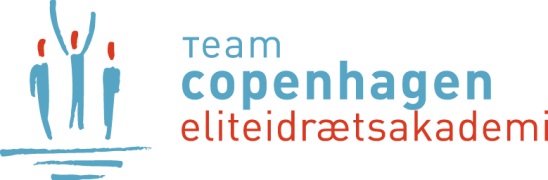 
ANSØGNINGSSKEMA TIL TEAM COPENHAGEN ELITEIDRÆTSAKADEMI 2017 Individuelle udøvere bedes anføre seneste relevante resultat(er) på side 2. Du er velkommen til at vedlægge bilag/dokumentation i relation til oplysningerne om dine sportslige kvaliteter.Den idrætslige godkendelse, som du søger om med dette skema, rummer ingen stillingtagen til dine skolemæssige forudsætninger og uddannelsesparathed, men den er en forudsætning for, at du kan blive optaget på Team Copenhagen Eliteidrætsakademi.
Har du spørgsmål vedrørende Team Copenhagen Eliteidrætsakademi, er du velkommen til at kontakte Lise Warren Pedersen, uddannelseskonsulent hos Team Copenhagen på lwp@teamcopenhagen.dk eller 6170 8348Send ansøgningsskemaet til Lise Warren Pedersen på lwp@teamcopenhagen.dk senest den 27. januar 2017NavnFødselsdatoAdressePostnummerByMobilMailForældre-mobilForældre-mailNuværende skoleHar du gået på en skole med særlige idrætstilbud?Hvis JA,hvilken skole?IdrætsgrenEvt. disciplinKlubTrænerDin træners mobilDin træners mailKønHøjdeVægtTøjstørrelseAngiv dit nuværende niveauDit nationale niveau de seneste 2 år: (landshold, kraftcentre, talentcentre, placering på rangliste o.l.)Dit regionale niveau de seneste 2 år: (lokalunionshold, forbundsaktiviteter lokalt, resultater med klubben o.l.)Hvilken skole søger du optagelse på?(ikke bindende)Hvilken studieretning har du interesse i?Forventet ugentligt tidsforbrug til sport - hvis du godkendes til optagelse på din ønskede uddannelseForventet ugentligt tidsforbrug til sport - hvis du godkendes til optagelse på din ønskede uddannelseForventet ugentligt tidsforbrug til sport - hvis du godkendes til optagelse på din ønskede uddannelseForventet ugentligt tidsforbrug til sport - hvis du godkendes til optagelse på din ønskede uddannelseForventet ugentligt tidsforbrug til sport - hvis du godkendes til optagelse på din ønskede uddannelseForventet ugentligt tidsforbrug til sport - hvis du godkendes til optagelse på din ønskede uddannelseForventet ugentligt tidsforbrug til sport - hvis du godkendes til optagelse på din ønskede uddannelseAntal timer til træning/konkurrenceAntal timer til træning/konkurrenceTimer til transportFordelt på dageHvor træner du (oftest)?Hvor træner du (oftest)?Seneste sportslige relevante resultat(er) - DM/EM/VM:Her skal du skrive en motiveret ansøgning. Du kan kort skrive om dine overvejelser og motiver til at søge om godkendelse. Skriv evt. også om dine forventninger til hvordan de 3 år på Eliteidrætsakademiet ville blive med hensyn til din idræt og skole.  